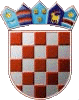             REPUBLIKA HRVATSKAKRAPINSKO-ZAGORSKA ŽUPANIJA       OPĆINA STUBIČKE TOPLICE                       NAČELNIKKLASA: 302-01/21-01/06URBROJ: 2113/03-03-21-15Stubičke Toplice, 30.12.2021Na temelju članka 26. stavka 3. Zakona o sustavu strateškog planiranja i upravljanja razvojem Republike Hrvatske (″Narodne novine“ broj 123/17) i članka  46. stavka 2. t. 23. Statuta Općine Stubičke Toplice (Službeni glasnik Krapinsko-zagorske županije br. 16/09, 9/13, 15/18 i 7/21) načelnik Općine Stubičke Toplice donosi sljedeću
ODLUKU
o donošenju Provedbenog programa Općine Stubičke Toplice za razdoblje 2022. - 2025. godine
Članak 1.Donosi se Provedbeni program Općine Stubičke Toplice za razdoblje 2022.-2025. godine (dalje u tekstu: Provedbeni program) s prilogom Prilog 1. Predložak za provedbeni program Stubičkih Toplica (Upute v 1.1.).
Članak 2.Provedbeni program s prilogom iz članka 1. ove Odluke sastavni je dio ove Odluke.
Provedbeni program s prilogom revidirati će se prema potrebi na godišnjoj razini, krajem svake kalendarske godine, a najkasnije do 30. prosinca tekuće godine.
Članak 3.O ovoj Odluci informirat će se javnost objavom na službenim stranicama Općine Stubičke Toplice: www.stubicketoplice.hr i u Službenom glasniku Krapinsko-zagoske županije.
Članak 4.Ova Odluka stupa na snagu danom donošenja, a objavit će se u Službenom glasniku Krapinsko-zagoske županije.OPĆINSKI NAČELNIK     Josip Beljak, dipl. ing. agr.